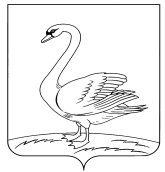 ОТДЕЛ ОБРАЗОВАНИЯ АДМИНИСТРАЦИИ
ЛЕБЕДЯНСКОГО МУНИЦИПАЛЬНОГО РАЙОНАПРИКАЗ11 февраля  2019  г.                                                                             № 42г. ЛебедяньОб участии образовательных учреждений Лебедянского муниципального районав мониторинге качества подготовки обучающихся 9 классов  по русскому языкув форме итогового собеседования   	На основании порядка проведения государственной итоговой аттестации по образовательным программам  основного общего образования, в целях развития единого образовательного пространства Российской Федерации, совершенствования общероссийской и региональной систем оценка  качества образования П Р И К А З Ы В АЮ:Руководителям образовательных учреждений обеспечить 13 февраля 2019 года  проведение мониторинга качества подготовки обучающихся 9 классов по учебному предмету «русский язык» в форме итогового собеседования.Назначить муниципальным координатором участия образовательных учреждений в мониторинге главного  специалиста-эксперта К.С. Дорофееву.Руководителям образовательных учреждений определить школьного координатора проведения мониторинга.Организовать выезд работников отдела образования и МБУ КИРО и РО на мониторинг в соответствии с приложением 2. Контроль за исполнением данного приказа оставляю за собой. Начальник отдела образованияадминистрации Лебедянского муниципального района                                                            Е.Ю. СотниковаИсп. К.С. Дорофеева8 (47466) 5-22-02                                                                                                   Приложение  1Графикмониторинга качества подготовки обучающихся 9 классов по учебному предмету «русский язык» в форме итогового собеседования                          Приложение № 2		                  к приказу по отделу образования		                  администрации Лебедянского                              муниципального района		                  от 11 февраля 2019 г. № 42План – задание Мониторинга качества подготовки обучающихся 9 классов  по русскому языку в форме итогового собеседования и благоустройство территорийОбщее количество выпускников 9 классов в муниципальном учреждении.Количество выпускников, принявших участие в итоговом собеседовании. Из них детей с ОВЗ, детей-инвалидов; Из них не закончили собеседование;Количество выпускников, не принявших участие в итоговом собеседовании; Из них по уважительной причине      4. Территория  образовательного учреждения:          4.1 Ледяные наросты;          4.2 Ограждение опасных участков падения сосулек;          4.3 Очистка от снега дорожек;         4.4 Посыпка песком от наледи.№ п/пНаименование образовательного учрежденияОтветственные5МБОУ СОШ с. ТроекуровоДорофеева К.С.6МБОУ СОШ с. КуйманьГольцев М.А.7МБОУ СОШ с. МокроеШишенков Э.В.8МБОУ СОШ с. ОльховецСтрокова Е.К.9МБОУ СОШ с. Б. Попово Дубинина Н. Л.